            КАРАР                                                                   ПОСТАНОВЛЕНИЕ            22 ноябрь 2016 й.                     № 52                      22 ноября 2016 г.О предоставлении земельного участкаОАО «Газпром газораспределение Уфа» в аренду      Рассмотрев заявление директора филиала ОАО «Газпром газораспределение Уфа» в г. Стерлитамаке о предоставлении земельного участка в аренду, в соответствии с п. 2, п. 3 ст. 3.3 Федерального закона от 25.10.2001 г. № 137-ФЗ "О введении в действие Земельного кодекса Российской Федерации", п. 4 ч. 2 ст. 39.6  Земельного кодекса РФ от 25.10.2001 г.  ПОСТАНОВЛЯЮ:             1. Предоставить в аренду открытому акционерному обществу «Газпром газораспределение Уфа» земельный участок из земель населенных пунктов, площадью 20 кв.м., с кадастровым номером 02:40:140802:68, имеющего адрес местоположения: установлено относительно ориентира, расположенного в границах участка. Почтовый адрес ориентира: 452080, Республика Башкортостан, р-н Миякинский, с/с Зильдяровский, д. Тимяшево, для использования в соответствии с видом разрешенного использования: Коммунальное обслуживание (для строительства и эксплуатации газорегуляторного шкафного пункта) сроком  на 49 (сорок девять) лет.             2. КУС Минземимущества РБ по Миякинскому району заключить договор аренды земельного участка с ОАО «Газпром газораспределение Уфа» и контролировать поступление арендной платы в соответствующий бюджет.      3. Рекомендовать ОАО «Газпром газораспределение Уфа» зарегистрировать договор аренды Управлении Федеральной службы государственной регистрации, кадастра и картографии по РБ.             4. Контроль за исполнением настоящего постановления возложить на председателя Комитета – начальника отдела КУС Минземимущества РБ по Миякинскому району Давлетшина И.Ш.Глава сельского поселения 						             З.З. Идрисов    Башkортостан РеспубликаhыМиәкә районы муниципаль районының Елдәр ауыл советы ауыл биләмәhе Хакимиәте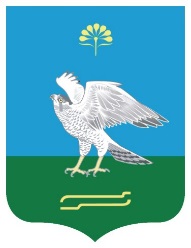 Республика БашкортостанАдминистрация сельского поселения Зильдяровский сельсовет муниципального района Миякинский район